Title of projectSynopsis of the MSBIS3004C04 Minor ProjectSubmitted bySTUDENT NAME(CUSB1234567)Supervisor GUIDE In Partial Fulfilment of the Requirementsfor the Degree of  M.Sc. Bioinformatics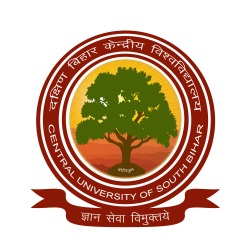 Department of BioinformaticsSchool of Earth, Biological and Environmental SciencesCentral University of South BiharGaya - 824236Jul-Dec 2019Report should be approximately 3-5 pages longAbstract1- paragraphAbcdef abceded abcdef  Abcdef abceded abcdef  Abcdef abceded abcdef  Abcdef abceded abcdef  Abcdef abceded abcdef  Abcdef abceded abcdef  Abcdef abceded abcdef  Abcdef abceded abcdef.                                                     INTRODUCTION(1/2-1 page)Flow of Introduction – Introduction may be written preferably in the following order -Present status of the knowledge in the area of studyKey questions and Gap(s) in the present body of knowledgeWhat and how you intend to fill the Gap                                                          REVIEW OF LITERATURE(1/2-1 page) Abcdef abceded abcdef  Abcdef abceded abcdef  Abcdef abceded abcdef  Abcdef abceded abcdef  Abcdef abceded abcdef  Abcdef abceded abcdef  Abcdef abceded abcdef  .                                                        OBJECTIVESBulleted 1-4 objective points                                        MATERIAL AND  METHODS (1/2-1 page)Those who did only literature survey should write key techniques that could be used to study the stated objective(s)Abcdef abceded abcdef  Abcdef abceded abcdef  Abcdef abceded abcdef  Abcdef abceded abcdef  Abcdef abceded abcdef  Abcdef abceded abcdef  Abcdef abceded abcdef            RESULT & DISCUSSION (those who have preliminary data)           OR DISCSSION (those who did only literature survey)(½-1 page)Abcdef abceded abcdef  Abcdef abceded abcdef  Abcdef abceded abcdef  Abcdef abceded abcdef  Abcdef abceded abcdef  Abcdef abceded abcdef  CONCLUSION OR SIGNIFICANCE OF WORK (1-paragraph)Abcdef abceded abcdef  Abcdef abceded abcdef  Abcdef abceded abcdef  Abcdef abceded abcdef  Abcdef abceded abcdef  Abcdef abceded abcdef  Abcdef abceded abcdef  Abcdef abceded abcdef  Acknowledgement (if any)                                REFERENCES(approximately 5-15)All references should be in In APA Style .MOLECULAR 